FENTON HIGH SCHOOL
GIRLS VARSITY BOWLINGFenton High School Girls Varsity Bowling falls to Brandon High School 20-10Saturday, December 1, 2018
9:30 AM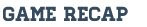 It was a tough loss for the Fenton Girls this week. Much closer than the score reflects. They came out strong and won their 1st Baker game, then lost the 2nd 136-138, won totals and scored 6 out of 10 points. Lost the first game 653-661. Breanna Trecha scored her 1st career Peterson Point with a game of 104 and Angela Hanners scored 1 with a score of 217. Game 2 wasn't as close with a loss 623-662. Combined efforts of Bree Soule and Avery Logan scored 1 point with a 129 Game and Angela Hanners scored a point with a game of 184, She had the high series on the pair of 401. Their next match will be Saturday at Cherry Hill Lanes North In Clarkston against Swartz Creek at 9:30 AM, then Holly at 12:30 PM